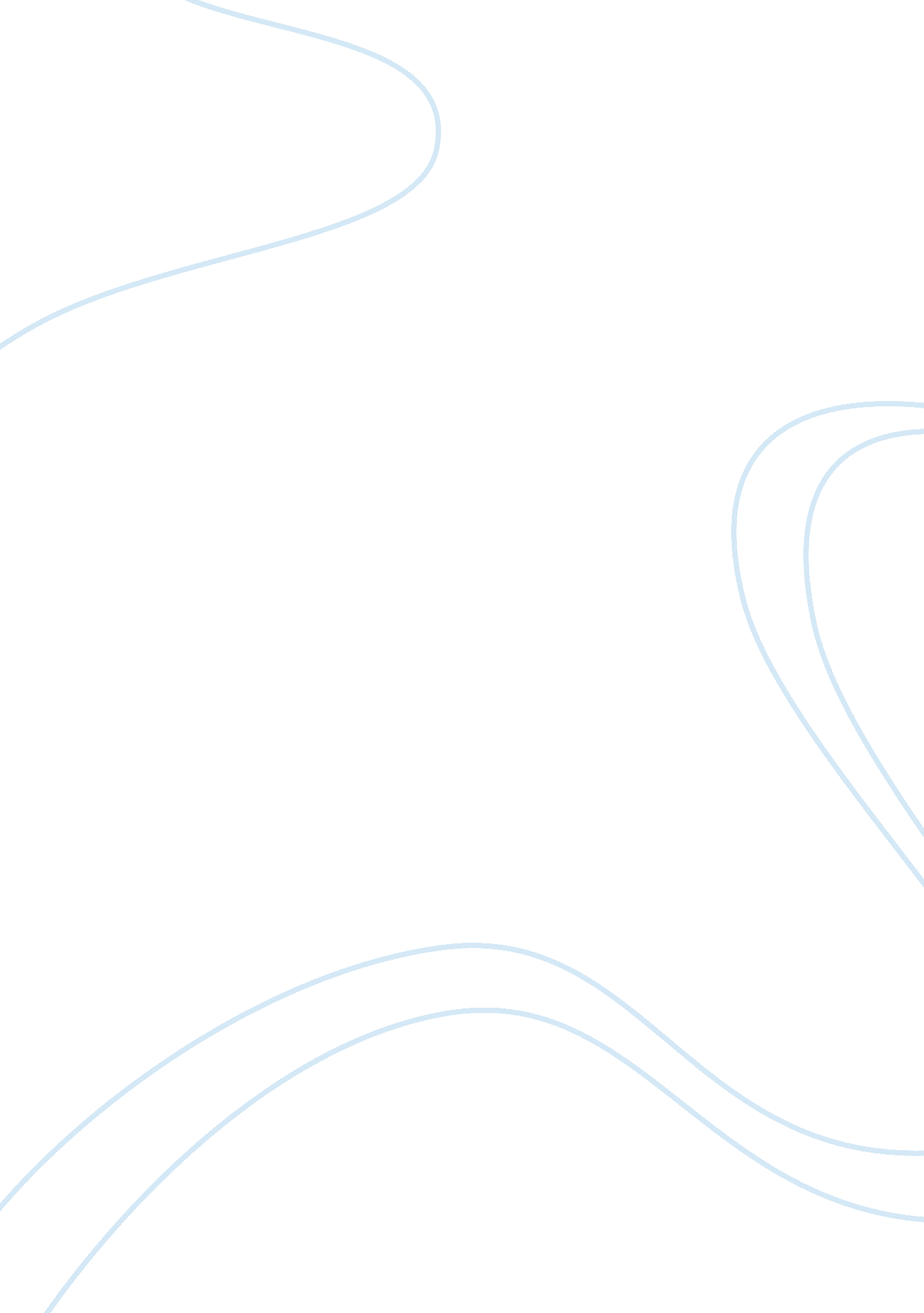 ArticleBusiness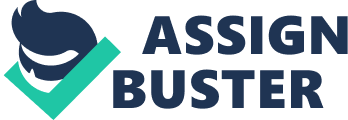 The main challenges of hair coloring will emanate from the treatment method. Hair coloring styling service entails treatment using specified color graphic with numerous tones. Gown preservation companies mainly deals with cleaning and gown preservation via MuseumCare method, which entail hand-clean dresses and utilization of a special treatment in removing of stains (Scali-Sheahan, pp7-10). Another challenge with hair coloring is experienced of the hair stylist who can offer quality service. Hiring of experienced hair stylist is much expensive. 
The risks of hair coloring entail the chemicals and their composition that are normally employed in the process, which are associated with human cancer risk (Scali-Sheahan, pp7-10). The risks mainly appear to be affected by duration of use accompanied by precise genetic polymorphisms. There is also risk of allergic reactions to the populace since it is unattainable to evade contact with the skin when undertaking hair color process. 
There are no vegetable-based rinses that are utilized for covering the hair shaft. Lack of the hair shaft with botanical components makes the strategy to be weak (Scali-Sheahan, pp7-10). Vegetable-based substances do not penetrate the hair shaft thus eliminating the risks of human cancer and allergic reaction. Moreover, rinses contain minimal quantity of synthetic chemicals of the hair dyes. The competencies of the hair coloring main demand experienced stylists. Experienced stylists and underlying quality products will enhance competencies in application of hair coloring. Competency will also be enhanced via utilizing of vegetable-based rinses in covering of the hair shaft thus eliminating human cancer and allergic reactions on the customers. 
Work Cited 
Scali-Sheahan, Maura T. Miladys Standard Professional Barbering. Clifton Park, N. Y: Cengage Learning, 2010. Print. 